от  25 июня 2018 года  № 40город  КрасноуральскОб утверждении графика проведения очередных заседаний Думы городского округа Красноуральск седьмого созыва на второе полугодие 2018 годаВ соответствии с частью 1 статьи 48 Регламента Думы городского округа Красноуральск, утвержденного решением Думы городского округа Красноуральск от 23 ноября 2017 года № 54, руководствуясь статьей 22.2 Устава городского округа Красноуральск,  ПОСТАНОВИЛ:Утвердить прилагаемый график проведения очередных заседаний Думы городского округа Красноуральск седьмого созыва на второе полугодие 2018 года.Организационно-правовому отделу аппарата Думы городского округа (А.Ю. Прозоров):проинформировать депутатов Думы городского округа Красноуральск, главу городского округа Красноуральск, прокурора города Красноуральска о датах и времени проведения очередных заседаний Думы городского округа Красноуральск седьмого созыва во втором полугодии 2018 года;организовать размещение настоящего постановления на официальном сайте Думы в информационно – телекоммуникационной сети «Интернет».Контроль исполнения настоящего постановления оставляю за собой.Председатель Думы	  городского округа Красноуральск                                                 А.В. МедведевУтверждено постановлением председателя Думы городского округа Красноуральск от 25 июня 2018 года № 40Графикпроведения очередных заседаний Думы городского округа Красноуральск седьмого созыва на второе полугодие 2018 года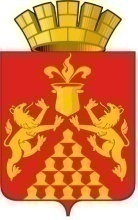 ДУМАГОРОДСКОГО  ОКРУГА  КРАСНОУРАЛЬСКПОСТАНОВЛЕНИЕМЕСЯЦДаты и время проведения очередных заседаний ДумыПримечаниеИюль26.07.2018 в 11.00 часовАвгуст-Перерыв в работе ДумыСентябрь27.09.2018              в 11.00 часов  Октябрь25.10.2018              в 11.00 часов         Ноябрь29.11.2018                      в 11.00 часовДекабрь 27.12.2018             в 11.00 часов